15.07.2021                                     с. Воздвиженка                              № 28-пОб отмене Постановления от 20.11.2017 г № 43-п «Об утверждении административного регламентаВоздвиженского сельсовета предоставления муниципальнойуслуги «Организация и проведение торгов (конкурсов, аукционов)по продаже земельных участков или права на заключениедоговоров аренды земельных участков на территориимуниципального образования Воздвиженский сельсовет Асекеевского района Оренбургской области»Рассмотрев протест  прокурора № 07-01-2021 от 15.06.2021 года на постановление от 20.11.2017 г № 43-п «Об утверждении административного регламента Воздвиженского сельсовета предоставления муниципальной услуги «Организация и проведение торгов (конкурсов, аукционов) по продаже земельных участков или права на заключение договоров аренды земельных участков на территории муниципального образования Воздвиженский сельсовет Асекеевского района Оренбургской области», администрация муниципального образования Воздвиженский сельсовет постановляет:Удовлетворить  протест  прокурора № 07-01-2021 от 15.06.2021 года на постановление от 20.11.2017 г № 43-п «Об утверждении административного регламента Воздвиженского сельсовета предоставления муниципальной услуги «Организация и проведение торгов (конкурсов, аукционов) по продаже земельных участков или права на заключение договоров аренды земельных участков на территории муниципального образования Воздвиженский сельсовет Асекеевского района Оренбургской области». 2. Постановление от 20.11.2017 г № 43-п «Об утверждении административного регламента Воздвиженского сельсовета предоставления муниципальной услуги «Организация и проведение торгов (конкурсов, аукционов) по продаже земельных участков или права на заключение договоров аренды земельных участков на территории муниципального образования Воздвиженский сельсовет Асекеевского района Оренбургской области», отменить. Настоящее постановление вступает в силу после обнародования.Глава муниципального образования                                          И.А. ФёдоровРазослано: прокурору района, в дело.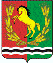 АДМИНИСТРАЦИЯМУНИЦИПАЛЬНОГО ОБРАЗОВАНИЯ ВОЗДВИЖЕНСКИЙ СЕЛЬСОВЕТ АСЕКЕВСКОГО РАЙОНА ОРЕНБУРГСКОЙ ОБЛАСТИП О С Т А Н О В Л Е Н И Е